İŞ  YERİNİNSicil No              :…………………………………………………………………  Ünvanı               :…………………………………………………………………. Adresi                :……………………………………………………………………..……………………………………………………………………………………………..Tlf .ve Faks        :……………………………………………………………………  İŞÇİNİN T.C. Kimlik No          :………………………………………………………………...Adı Soyadı                :………………………………………………………………….Cinsiyeti                    :            K             EEğitim Durumu        :………………………………………………………………….Medeni  Durumu     :……………………………………………………………………..Ev Adresi                   :………………………………………………………………….....Telefon                      :……………………………………………………………………….Mesleği                      :……………………………………………………………………….Yaptığı İş                    :………………………………………………………………………….Çalıştığı Bölüm          :…………………………………………………………………………..Daha Önce Çalıştığı Yerler :………………………………………………………………….………………………………………..   İş Kodu                                                            Yaptığı İş                                                            Giriş-Çıkış Tarihi1……………………………..                                   …………………………………….                               ………………………………………..2……………………………...                                 ………………………………......                                 …………………………………………    3………………………………                                  ……………………………………..                              …………………………………………Özgeçmişi            :………………………………………………………………………..Kan Grubu           :………………………………………………………………………..Konjenital/Kronik Hastalık :………………………………………………………...Bağışıklama          :……………………………………………………………………….. - Tetanoz                :………………………………………………………………………. - Hepatit                 :………………………………………………………………………. - Diğer                     :………………………………………………………………………Soygeçmişi            :………………………………………………………………………Anne……………………………….   Baba……………………………………   Kardeş………………………………   Çocuk………………………..   TIBBİ ANAMNEZ:1.Son  bir yıl içinde aşağıdaki yakınmalardan herhangi birini geçirdiniz mi?                                                                                         Hayır              Evet                                               Tarih -Balgamlı Öksürük                                                                                                                               .…………………………-Nefes Darlığı                                                                                                                                       ……………………….....-Göğüs Ağrısı                                                                                                                                        …………………………..-Çarpıntı                                                                                                                                                …………………………...  -Sırt Ağrısı                                                                                                                                              ………………………….. -İshal veya Kabızlık                                                                                                                               …………………………...-Eklemlerde Ağrı                                                                                                                                  …………………………... Diğer (Belirtiniz)          …………………………………………………………………………………………………………………………2.Son bir yıl içinde  aşağıdaki hastalıklardan herhangi birini geçirdiniz mi?                                                                                         Hayır                 Evet                                             Tarih- Kalp Hastalığı                                                                                                                                      …………………………….- Şeker Hastalığı                                                                                                                                    …………………………….- Böbrek Rahatsızlığı                                                                                                                             ………………………………- Sarılık                                                                                                                                                    ……………………………….- Mide veya On iki Parmak Ülseri                                                                                                        ………………………………                                                     - İşitme                                                                                                                                                    ………………………………        - Görme  Bozukluğu                                                                                                                              ……………………………..- Sinir Sitemi Hastalığı                                                                                                                                                                                                                                                       - Diğer (Belirtiniz) ……………………………………………………………………………………………………………………………………….3.Son bir yıl içinde hastaneye yattınız mı? Hayır                      Evet                    ise tanı: ……………………………………………………………………………………………………4.Son bir yıl içinde önemli bir ameliyat geçirdiniz mi?Hayır                       Evet                      ise tanı :………………………………………………………………………………………………………5.Son bir yıl içinde iş kazası geçirdiniz mi?Hayır                      Evet                    ise tanı :…………………………………………………………………………………………………………,6.Son bir yıl içerisinde Meslek Hastalıkları Hastanesine gittiniz mi?Hayır                      Evet                     ise tanı :………………………………………………………………………………………………………….7.Son bir yıl içinde Maluliyet aldınız mı?Hayır                       Evet                       ise nedir ve oranı : ………………………………………………………………………….................8.Şu anda herhangi bir tedavi görüyor musunuz?Hayır                     Evet                     ise nedir ? :……………………………………………………………………………………………............9.Sigara içiyor musunuz?Hayır                              Bırakmış…………………………    Ay/Yıl Önce ………………………….      Ay/Yıl İçmiş Evet                                             …………………………..   Yıldır              …………………………..     Adet/Gün10.Alkol  alıyor musunuz ?Hayır                                Bırakmış…………………………    Ay/Yıl Önce  ………………………….    Ay/Yıl İçmiş Evet                                                    …………………………..    Yıldır          …………………………..    Adet/GünFİZİKİ MUAYENE SONUÇLARIA) Duyu Organları    : ………………………………………………………………………………     -Göz                       : ……………………………………………………………………………..     -Kulak-Burun-Boğaz : ………………………………………………………………………….     -Deri                       : ………………………………………………………………………….B) Kardiyovasküler sistem  muayenesi  : …………………………………………………………………………………………….C) Solunum sistemi muayenesi               : ………………………………………………………………………………………………D) Sindirim sistemi muayenesi                : ………………………………………………………………………………………………E) Ürogenital  sistem muayenesi            : ……………………………………………………………………………………………….F) Kas-İskelet muayenesi                          : ………………………………………………………………………………………………..G) Nörolojik muayene                               : ………………………………………………………………………………………………..Ğ) Psikiyatrik muayene                             : …………………………………………………………………………………………………H) Diğer    -TA:                    /           mm-hg    -Nb:                    /dk    -Boy: ……..……………..             Kilo: …………………….    BMI: ………….............LABORATUVAR BULGULARIA)Biyolojik analizler   - Kan : …………………………………………………………….       –İdrar : …………………………………………….B) Radyolojik analizler : ………………………………………………………………….C) Fizyolojik analizler   - Odyometre : ……………………………………………..   –SFT : ……………………………………………………….D) Psikolojik testler : ……………………………………………………………………E) Diğer                     : …………………………………………………………………….KANAAT VE SONUÇ       1-…………………………………………………………………………………işinde/işyerinde bedenen çalışmaya elverişlidir.2-Raporda işaret edilen arızalar tedavi edilmek koşuluyla elverişlidir.              İMZA                                                                                   TARİH : …………. /…………. /…………….                                                                                                                                               PERİYODİK MUAYENELER 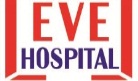                             PERİYODİK MUAYENE KARTI	                            PERİYODİK MUAYENE KARTI	                            PERİYODİK MUAYENE KARTI	                            PERİYODİK MUAYENE KARTI	D.KODU İK.FR.01Y.TARİHİ:10.12.2013REV.00REV.TARİHİSAYFA:1/2FOTOĞRAFFOTOĞRAF                               PERİYODİK MUAYENE KARTI	                               PERİYODİK MUAYENE KARTI	                               PERİYODİK MUAYENE KARTI	                               PERİYODİK MUAYENE KARTI	D.KODU İK.FR.01Y.TARİHİ:10.12.2013REV.00REV.TARİHİSAYFA:2/2Müteakip muayene tarihleriDoktorun İmzası Altı aylık devre muayenesi yapıldı.
 Sıhhi durumda değişiklik yoktur.
 Hastanede çalışmaya devam edebilir. Altı aylık devre muayenesi yapıldı.
 Sıhhi durumda değişiklik yoktur.
 Hastanede çalışmaya devam edebilir. Altı aylık devre muayenesi yapıldı.
 Sıhhi durumda değişiklik yoktur.
 Hastanede çalışmaya devam edebilir. Altı aylık devre muayenesi yapıldı.
 Sıhhi durumda değişiklik yoktur.
 Hastanede çalışmaya devam edebilir. Altı aylık devre muayenesi yapıldı.
 Sıhhi durumda değişiklik yoktur.
 Hastanede çalışmaya devam edebilir. Altı aylık devre muayenesi yapıldı.
 Sıhhi durumda değişiklik yoktur.
 Hastanede çalışmaya devam edebilir. Altı aylık devre muayenesi yapıldı.
 Sıhhi durumda değişiklik yoktur.
 Hastanede çalışmaya devam edebilir. Altı aylık devre muayenesi yapıldı.
 Sıhhi durumda değişiklik yoktur.
 Hastanede çalışmaya devam edebilir. Altı aylık devre muayenesi yapıldı.
 Sıhhi durumda değişiklik yoktur.
 Hastanede çalışmaya devam edebilir. Altı aylık devre muayenesi yapıldı.
 Sıhhi durumda değişiklik yoktur.
 Hastanede çalışmaya devam edebilir.